Информационный бюллетень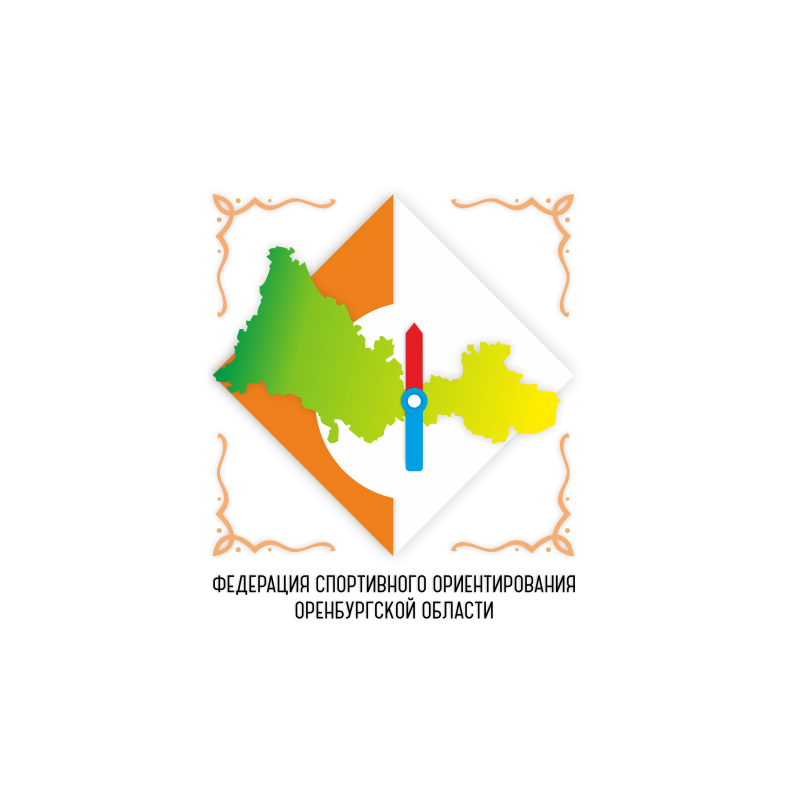 Майские старты по спортивному ориентированию бегом
открытые соревнования
(г. Оренбург 27 мая 2018 г.) 1 . Организаторы соревнований:
Федерация спортивного ориентирования Оренбургской области Генеральный спонсор соревнований: Агентство дизайна и фото «Rainbow»
Главный судья: Степанов Петр Николаевич СС1К (г. Оренбург) +7 905 888 76 11Зам гл. судьи по ИТ:  Долгов Ефим Николаевич ССВК (г. Оренбург) +7 987 869 35 14
Главный секретарь: Долгова Елизавета Ивановна СС3К (г. Оренбург) +7 961 934 93 41
2. Контактный центр:Viber:  +7961 934 93 41,  Группа ВК: https://vk.com/oren_orient , Почта: 222189@mail.ruЗаявка:  http://orgeo.ru/event/6621   Срок окончания электронной заявки 26 мая 2018 годаСайт соревнований: oren-orient.narod.ru3. Место и время проведения соревнований. Центр соревнований.
 Центр соревнований – место старта (большая поляна, Зауральная роща)4 . Программа соревнований: 27 мая (воскресенье) – 16:00  «кросс-классика (до 45 мин.)» – 19:00   мастер класс «основы ориентирования»– 22:00  «ночное ориентирование 18+» 
5 . Возрастные группы:
Мужчины и женщины (М,Ж), Группы МЖ10 стартуют с родителями.Для групп 10-12 лет обязательным условием является наличие застегивающегося кармана с сотовым телефоном на базе ОС Андроид с установленным приложением o-gps (http://o-gps-center.ru/about), для всех участников необходима действующая медицинская страховка от травм и несчастных случаев на время проведения и передвижения на / от места соревнований.Система отметки -  классическая (карточки и компостеры). 
6 . Особенности местности соревнований – пойма реки Урал. Открытые и полуоткрытые пространства. Лес широколиственный, различной пробегаемости от паркового до труднопроходимого. Пойменный рельеф. Территория парка, городская территория, склон реки Урал. Дорожная сеть развита средне.7 . Размер и условия оплаты стартовых взносовРазмер заявочного взноса за 1 вид программы. Группы от МЖ10 до МЖ16 – 20 рублей, МЖ18 и старше – 50 рублей.
7.1 . Возможна Он-лайн оплата на карту Сбербанка физического лица по номеру телефона 89878693514. Оплата производится в любой момент до соревнований или во время прохождения мандатной комиссии. 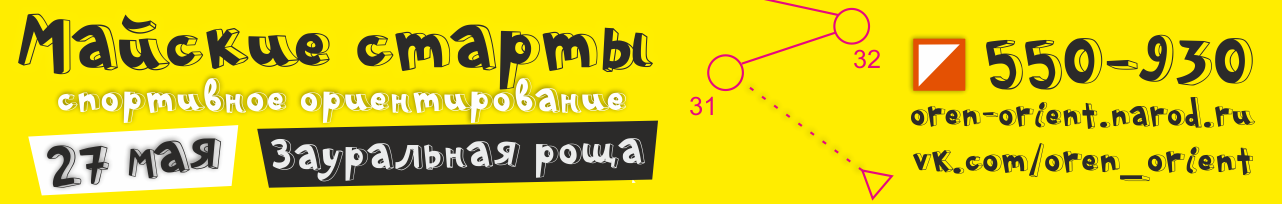 «кросс-классика»М35, М21, М18, М16, М14, М12Ж35, Ж21, Ж18, Ж16, Ж14, Ж12«ночное ориентирование 18+» М35, М21, М18Ж35, Ж21, Ж18